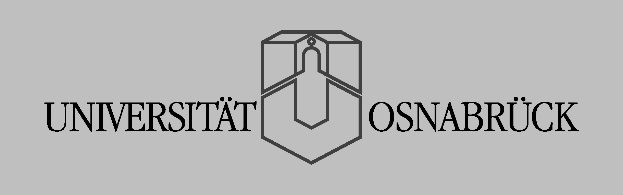 Die Alexander von Humboldt-Professur im Fachgebiet für Umweltökonomie des Fachbereiches Wirtschaftswissenschaften der Universität Osnabrück sucht zum 01.04.2021 eine*n Wissenschaftliche*n Mitarbeiter*in (m/w/d) 
(Entgeltgruppe 13 TV-L, 50 %)Die Stelle ist befristet bis zum 31. Januar 2023 zu besetzen.Ihre Aufgaben:Forschungstätigkeit zum Thema ‚Sustainable consumption decisions in the context of telecoupling‘. Dies umfasst die Entwicklung, Durchführung und Analyse ökonomischer Experimente zum Verständnis von Konsumentscheidungen am Beispiel Kakao bzw. Schokolade. Ein wesentlicher Aspekt ist dabei die Analyse, ob und inwiefern der Einsatz eines Virtual Reality Videos (360°) dazu beitragen kann, eine stärkere Berücksichtigung der sozialen und ökologischen Effekte der Kakaoproduktion in den Anbaugebieten zu bewirken und dadurch nachhaltigere Konsumentscheidungen zu motivieren.Die Arbeit ist in ein interdisziplinäres Projekt zum Thema „Wertketten und Konsumentscheidungen – Fernwirkung von Governance und Produktbiographien am Beispiel von Kakao“ eingebettet, das von der Deutschen Bundesstiftung Umwelt finanziert wird.Es ist möglich und erwünscht, dass die im Projekt erstellten Publikationen für die Erstellung einer kumulativen Dissertation verwendet werden. Die Einwerbung zusätzlicher Mittel für eine Anschlussfinanzierung wird unterstützt. Einstellungsvoraussetzungen:abgeschlossenes wissenschaftliches Hochschulstudium in Wirtschaftswissenschaften mit einem Fokus in Umweltökonomie, Verhaltensökonomie oder experimenteller Ökonomie, oder in Psychologie sehr gute Englisch- und DeutschkenntnisseErfahrung und/oder Interesse an der Virtual Reality TechnologieErfahrung mit Methoden der quantitativen DatenanalyseIdealerweise sollten Sie verfügen überKenntnisse der VerhaltensökonomieErfahrungen mit ökonomischen oder psychologischen ExperimentenInteresse an interdisziplinärer Zusammenarbeitdie Fähigkeit, sowohl selbständig als auch als Teil eines Teams zu arbeitenWir bieten Ihnenan der Alexander-von-Humboldt Professur für Umweltökonomie ein hervorragendes wissenschaftliches Umfeld, ein dynamisches internationales Team und die Möglichkeit zum Austausch in internationalen Netzwerkenein interdisziplinäres Forschungsumfeld zu politikrelevanten UmweltthemenAls zertifizierte familiengerechte Hochschule setzt sich die Universität Osnabrück für die Vereinbarkeit von Beruf/Studium und Familie ein.Die Universität Osnabrück will die berufliche Gleichberechtigung von Frauen und Männern besonders fördern. Daher strebt sie eine Erhöhung des Anteils des im jeweiligen Bereich unterrepräsentierten Geschlechts an.Schwerbehinderte Bewerber*innen werden bei gleicher Eignung bevorzugt berücksichtigt.Bewerbungen mit Anschreiben, Lebenslauf, drei Empfehlungsschreiben und Abschlusszeugnis des Hochschulstudiums richten Sie bitte bis zum 30.01.2021 per E-Mail als pdf-Dokument an Frau Laura Papendorf (laura.papendorf@uni-osnabrueck.de).Weitere Informationen zu dieser Stellenausschreibung erteilt Frau Dr. Ann-Kathrin Kößler (annkathrin.koessler@uni-osnabrueck.de).